Anexa 1 la PO nr. 113/15.11.2017 privind evaluarea și selecția Resurselor educaționale deschiseFișa de identificare REDNume/prenume autor: Drăgănescu Irina MariaDenumirea resursei educaționale propuse:,,VERBUL – Test în format digital Kahoot”, clasa a V-aLink: https://create.kahoot.it/details/d6300951-47f8-49ab-9b7c-eda144b3d792Tema/scurtă descriere:Testul, în format digital, urmărește verificarea însușirii de către elevii de clasa a V-a a conținuturilor despre verb, prin itemi cu alegere duală și cu alegere multiplă. Scopul materialului propus:didactic (de utilizat la clasa/cu elevii)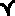 pentru elevi (de utilizat de către elevi)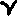 de documentare pentru cadre didacticealtele ....................................................Nivelul de învățământ: gimnazialAria curriculară/disciplina/domeniul: Limba românăMaterial extracurricular Competențe vizate:4.1. Utilizarea achizițiilor sintactice și morfologice de bază ale limbii române standard pentru înțelegerea și exprimarea corectă a intențiilor comunicative4.2. Aplicarea achizițiilor lexicale și semantice de bază, în procesul de înțelegere și de exprimare corectă a intențiilor comunicativeData: 05.05.2022		Semnătura,									Drăgănescu Irina Maria